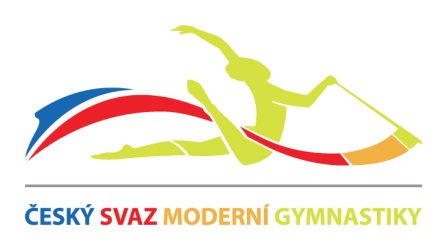 Školení rozhodčích I., II. a III.třídy, seminář trenérůŠkolení ZPMG a KPMGOH cyklus 2017-2020Praha 11.-12.2.2017, Brno 25.-26.2.2017Praha:		Hotel Olšanka, Táboritská 23/1000, Praha 3	Brno:			A-SPORT HOTEL, Vodova 108, Brno	Program:		sobota		8,30 -  9,00 	prezentace 					9,00 - 12,45	všeobecná část, obtížnost jednotlivkyně				           12,45 - 14,00	pauza na oběd				           14,00 - 18,00	obtížnost jednotlivkyně,společné skladby			Neděle		8,30 -  9,00	prezentace 	9,00 - 13,30	provedení jednotlivkyně	          						společné skladby					            13,45 - 16,45	obtížnost ZPMG, KPMGCestovné:		na vlastní nákladyStravování:		lehké občerstvení (káva,čaj,bageta)  zajištěnooběd, večeře nezajištěnoUbytování:		na vlastní nákladyTechnické pozn.:školení se mohou zúčastnit rozhodčí a trenéři I.a II. třídy a rozhodčí III.třídy, které mají 2 roky praxi a mohou si zvýšit kvalifikaci. na prodloužení kvalifikace trenérů I.a II.třídy je nutná účast na tomto semináři (je platné i v případě, že se zúčastní pouze doškolení na část věnovanou provedení).Dále rozhodčí ZPMG a KPMG, které se specializují pouze na povinný a kombinovaný program ( povinná účast na část věnovanou provedení a obtížnosti ZPMG a KPMG - neděle). Účastnický poplatek:	 	mezinárodní program 	1000,- Kč ZPMG a KPMG		  500,-Kč Vedoucí školení: 	Liběna MenšíkováŠkolitel: 	Blanka Mlejnková, Jarmila Zajoncová, Olga Vodičková, Iveta Holá - PrahaBlanka Mlejnková, Michaela Obrovský, Olga Vodičková, Iveta Holá - BrnoS sebou:	nová pravidla na OH cyklus 2017 – 2020Zkoušky:	4.3,  12.3., 19.3.2017		mezinárodní program:						Teorie 50 otázek						Praxe		ZPMG a KPMG:Teorie 50 otázek 						Praxe Přihlášky zasílejte do 31.1.2017 (Praha) a do 10.2.2017 (Brno) na libena.lbm@seznam.cz a v kopi info@csmg.cz 